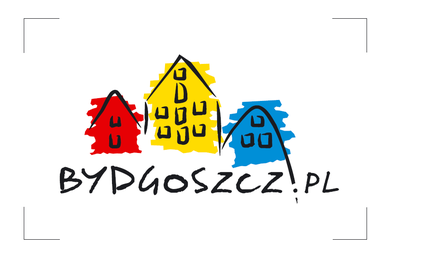 FORMULARZ ZGŁOSZENIOWY Cross Country Bydgoszcz na StartMyślęcinek, 19.11.2023Klauzula informacyjna – Ochrona Danych OsobowychZgodnie z art. 13 ogólnego rozporządzenia o ochronie danych osobowych z dnia 27 kwietnia 2016 r. (Dz. Urz. UE L 119 z 04.05.2016), informuję iż: 1) administratorem Pani/Pana danych osobowych jest Kujawsko-Pomorski Związek Lekkiej Atletyki, ul. Gdańska 163, 85-613 Bydgoszcz; 2) Pani/Pana dane będą przetwarzane w celu realizacji wolontariatu zgodnie z ustawą (Dz. U. 2003 NR 96 poz. 873) oraz na podstawie Art. 6 ust. 1 lit. b, e ogólnego rozporządzenia o ochronie danych osobowych z dnia 27 kwietnia 2016 r. ;3) odbiorcami Pani/Pana danych osobowych będą wyłącznie podmioty uprawnione do uzyskania danych osobowych na podstawie przepisów prawa;4) Pani/Pana dane osobowe przechowywane bedą przez okes 12 miesięcy ;5) posiada Pani/Pan prawo do żadania od administratora dostępu do danych osobowych, prawo do ich sprostowania, usunięcia lub ograniczenia przetwarzania;6) ma Pani/Pan prawo wniesienia skargi do organu nadzorczego;7) podanie danych osobowych jest obligatoryjne na mocy przepisu prawa w pozostałym zakresie jest dobrowolne, jednakże niepodanie danych może skutkować odmową podjęcia współpracy przez Administratora;8) Pani/Pana  dane nie będą przetwarzane w sposób zautomatyzowany w tym również w formie profilowania.wyrażam zgodęNa podstawie przepisów art. 6 a Rozporządzenia Parlamentu Europejskiego i Rady (UE) 2016/679 z 27 kwietnia 2016 r., wyrażam zgodę, na przetwarzanie przez Kujawsko-Pomorski Związek Lekkiej Atletyki moich danych osobowych podanych w formularzu zgłoszeniowym wolontariusza  w celu uczestnictwa w wolontariacie podczas Cross Country Bydgoszcz na Start, który odbędzie się w Myślęcinku w dniu 19.11.2023. wyrażam zgodęImię i nazwiskoData urodzeniaMiejsce i adres zamieszkaniaAdres e-mailTelefonDostępność: (sosbota 18.11.2023/niedziela 19.11.2023)